     Základní škola a Mateřská škola, Nová 5,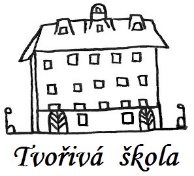 České Budějovice 370 01Objednávka č. 264/2022Objednáváme u Vaší společnosti: ALENCO PORPE s.r.o., Nad Kazankou 200/28, Praha 171 00, IČ: 41196775 opravné práce v ZŠ-sklep (II.etapa), bourání, práce zednické a malířské.Předpokládaná cena celkem: 199 500 Kč včetně DPH (21%)Ing.Bc.Vítězslav Ilkoředitel školyV Českých Budějovicích 30.12.2022ZÁKLADNÍ ŠKOLA a MATEŘSKÁ ŠKOLA, NOVÁ 1871/5, ČESKÉ BUDĚJOVICE 370 01				                      www.zsnovacb.cz